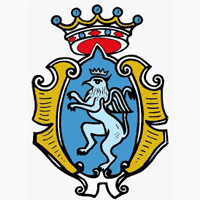 COMUNE DI DIANO MARINAProvincia di Imperia MODULO PER L’INSERIMENTO SUL  PIANO COMUNALE DI PROTEZIONE CIVILE DI PERSONE DIVERSAMENTE ABILI O FRAGILI DATI ANAGRAFICI DELLA PERSONA CON DISABILITA’/FRAGILITA’ Cognome ………………………………………………………… Nome  …………………………………………………….. Data di nascita …………………………………………………. Luogo di nascita ……………………………………… Residente a …………………………….. – Via ……………………………………………………………… n. ……………. Telefono ………………………………………………………………… DATI ANAGRAFICI DEL FAMILIARE O DELLA PERSONA DI RIFERIMENTO Titolo (es: genitore/figlio/tutore/nipote, etc…..) ………………………………………………………………… Cognome ………………………………………………………… Nome  …………………………………………………….. Data di nascita …………………………………………………. Luogo di nascita ……………………………………… Residente/Domiciliato a …………………….. – Via ………………………………………………… n. ……………. Telefono ………………………………………………………………… Vive con la persona con disabilità/fragilità     	 SI 	 NO DATI RELATIVI ALL’ABITAZIONE Indirizzo ……………………………………………………………………………………………………………………….Piano…………………  Tipologia:         Condominio               Casa singola                Case a schiera                Fabbricato senza piani superiori sicuri                                     Fabbricato con piani superiori sicuriascensore     SI           NO Presenza barriere architettoniche  	    SI 	……………………………………………………………………………  NO   INFORMAZIONI RELATIVE ALLA DISABILITA’/FRAGILITA’ Tipo di disabilità/fragilità     Motoria 	 specificare …………………………………………………………………………………………..sensoriale uditiva  	                               sensoriale visiva     Intellettiva/disabile psichico 	                     Fragilità – Anziano non autosufficiente Ausili e attrezzature di supporto vitale: …………………………………………………………………………… ………………………………………………………………………………………………………………………………………… Farmaci salvavita necessari: ………………………………………………………………………………………………… …………………………………………………………………………………………………………………………………………..... ALTRE INFORMAZIONI  Vive da solo  Vive con altre persone  vive con altre persone ma nelle seguenti ore del giorno è solo/a      Specificare …………………………………………………………………………………………………………………… Se vive con altri, essi sono in grado di accompagnarlo/a o trasportarlo/a da soli all’aperto, fuori dall’abitazione, in caso di ordine di evacuazione 	 SI 	 NO   Il sottoscritto ………………………………………………….. DISABILE/PERSONA DI RIFERIMENTO si impegna a comunicare tempestivamente al COMUNE DI Diano Marina qualsiasi variazione delle informazioni dichiarate e a rinnovare/confermare annualmente i dati. Diano Marina, lì ……………………… 	 FIRMA DISABILE/PERSONA DI RIFERIMENTO ………………..………………………………………………………. Il Comune di Diano Marina, tratta dati personali nel pieno rispetto del Regolamento UE 2016/679 e della normativa nazionale di protezione, al solo scopo e per il solo tempo necessari al perseguimento delle proprie finalità istituzionali.
In particolare, nel rispetto della normativa nazionale, regionale e locale, spetta al Comune l’erogazione dei servizi e prestazioni sociali, anche a rilevanza sanitaria, ossia di fornire prestazioni, normalmente gratuite, dirette all’eliminazione delle disuguaglianze economiche e sociali all’interno della società. Utilizziamo solamente i dati personali necessari allo svolgimento dei nostri compiti, anche se di particolare natura (“sensibili”) o relativi a condanne penali, reati o a connesse misure di sicurezza (‘giudiziari”), siano essi raccolti presso l’interessato o acquisiti presso altri soggetti od autorità pubbliche. Nei soli casi previsti dalla legge, comunichiamo i Suoi dati personali ad altri soggetti od autorità pubbliche o li diffondiamo attraverso pubblicazioni istituzionali. In ogni caso, non diffonderemo i Suoi dati genetici, biometrici e relativi alla salute.
Il trattamento dei dati personali non richiede il Suo consenso, in quanto necessario per l'esecuzione di un compito di interesse pubblico o connesso all'esercizio  di pubblici poteri di cui è investito il Comune. Le principali disposizioni in materia di protezione dei dati personali sono rappresentate dal Regolamento (UE) 2016/679 (GDPR) e dal D.Lgs. 196/2003 (Codiceprivacy).
Maggiori e dettagliate informazioni, anche con riferimento ai diritti che Le sono riconosciuti dalla legge, possono essere reperite sul sito web istituzionale, alla pagina raggiungibile all'indirizzo:https://privacy.nelcomune.it/comune.dianomarina.im.itDiano Marina, lì ……………………… 	 FIRMA DISABILE/PERSONA DI RIFERIMENTO ………………..………………………………………………………. Tipo di disabilità/fragilità autosufficiente con ausili	  non autosufficiente collaborativo 	  non collaborativo cosciente  	  non cosciente  